PL    - SJL    -    4. B                  Číslo a rod podstatných mienPomenuj čo alebo kto je na obrázku. Potom  napíš slovo v pluráli (množnom čísle).    Pomenuj čo alebo kto je na obrázku. Potom  napíš rod.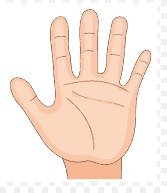 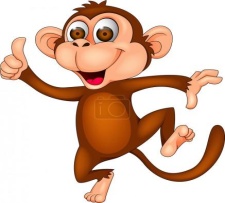 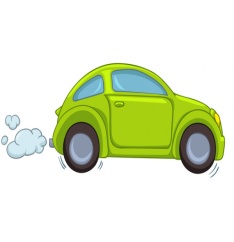 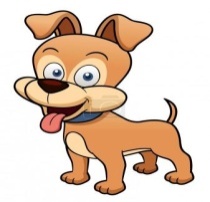 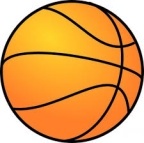 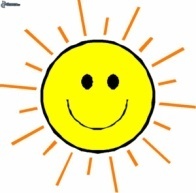 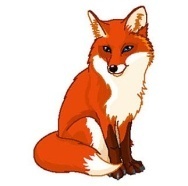 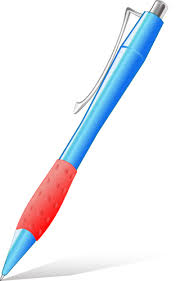 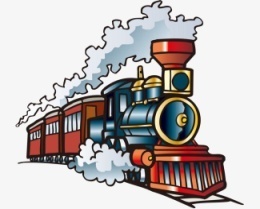 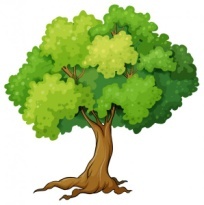 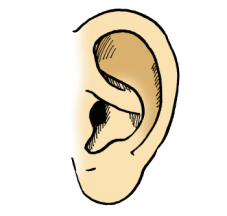 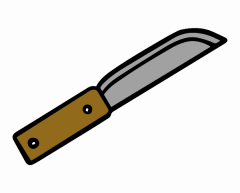 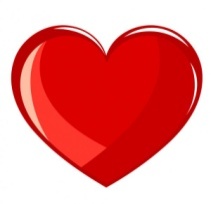 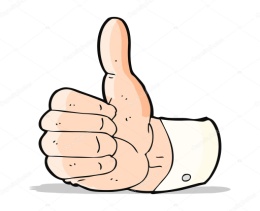 OPICADLAŇOPICE